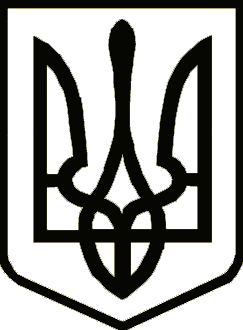 НОСІВСЬКА МІСЬКА РАДАВІДДІЛ ОСВІТИ, СІМ’Ї, МОЛОДІ ТА СПОРТУНАКазПро організацію освітнього процесу в дошкільному підрозділі Досліднянської  гімназії Носівської міської радиВідповідно до законів України «Про освіту», «Про дошкільну освіту», «Про охорону дитинства», «Про пожежну безпеку», «Про охорону праці», Базового компоненту дошкільної освіти, Санітарного регламенту для дошкільних навчальних закладів, затвердженого наказом МОЗ України від 24 березня 2016 року № 234, керуючись Указом Президента України від 24.02.2022 № 64/2022 «Про введення воєнного стану в Україні» (зі змінами), Постановою Кабінету Міністрів України від 24.06.2022 №711 «Про початок навчального року під час дії правового режиму воєнного стану в Україні», листом Міністерства освіти і науки від 11.07.2022 року № 1/7707-22 «Про підготовку закладів освіти до нового навчального року та опалювального сезону в умовах воєнного стану», листом МОН України від 27.07. 2022 року № 1/8504-22 «Про окремі питання діяльності закладів дошкільної освіти у 2022/2023 навчальному році», листа МОН України  від 02.04.2022 року № 1/3845-22 «Про рекомендації для  працівників дошкільної освіти на період дії воєнного стану в Україні», листа МОН України від 04.04.2022 року № 1/3872-22 «Про методичні рекомендації «Перша психологічна допомога. Алгоритм дій», постановою КМУ від 24.03.2021№305 «Про затвердження норм та Порядку організації харчування у закладах освіти та дитячих закладах оздоровлення та відпочинку», враховуючи лист Ніжинської районної державної адміністрації від 05.01.2023 № 01-17/115 «Про надання рекомендацій», рішення двадцять тридцять другої сесії міської ради восьмого скликання від 17 лютого 2023 року № 12/32/VIII «Про організацію освітнього процесу в дошкільному підрозділі Досліднянської гімназії Носівської міської ради Чернігівської області та внесення змін до рішення 26 сесії міської ради восьмого скликання від 16.09.2022 № 12/26/VIII», результати опитування педагогічних працівників, батьківської громадськості н а к а з у ю:1. Організувати з 01 березня 2023 року освітній процес у дошкільному підрозділі Досліднянської гімназії Носівської міської ради Чернігівської області за очною формою навчання.2. Здійснювати освітній процес у дошкільному підрозділі Досліднянської гімназії з короткотривалим перебуванням дітей у закладі – 4 години (з 08:00 до 12:00) без організації гарячого харчування.3. Персональну відповідальність за організацію безпечних умов учасників освітнього процесу та надання якісних освітніх послуг для здобувачів освіти покласти на керівника Досліднянської гімназії В.Боженка.4. Контроль за виконання даного наказу залишаю за собою.Начальник                                                                                Наталія ТОНКОНОГ22 лютого2023 року   Носівка			                 №12